     JÍDELNÍČEK                                          Týden od 22.11.-26.11. 2021                                                           AlergenyPondělí:              Přesnídávka                Chléb, kapiová pomazánka, zelenina, voda, čaj                                             1,3,7	Oběd                           Luštěninová polévka, čaj, voda s pomerančem, ovoce (O)			          Zapékaný květák s těstovinami, ster. okurek                                                  1,3,7	Svačinka                     Skořicové lupínky s mlékem, ovoce, čaj, voda                                               1,3,7                                    Úterý: 	Přesnídávka                Raženka, cizrnová pomazánka, čaj, džus, zelenina                                        1,3,7	Oběd                           Kapustový krém, čaj, voda s citrónem                                                  V. krkovice na česneku, dušená rýže                                                            1,3,7            Svačinka                      Toustík, ovocný talíř, kakao, voda, čaj                                                          1,3,7Středa:	Přesnídávka	         Chléb, špenátová pomazánka, zelenina, čaj, voda                                           1,3,7             Oběd                           Kyselice, voda s citrónem, voda                                                 Bulgurové rizoto s krůtím masem, broskvový kompot                                  1,3,7	Svačina		          Rohlík, žervé, zelenina, čaj, mléko                                                                 1,3,7 Čtvrtek: Přesnídávka	         Chléb, celerovo-mrkvová pomazánka čaj, voda, zelenina                               1,3,7,9                                                                                                                                                                                                                                             Oběd	                     Zeleninová polévka s ovesnými vločkami, čaj, džus                                                Pečené kuřecí stehno, bramborová kaše, zelenina                                          1,3,7,9            Svačina                       Vánočka, ovoce, čaj, kakao                                                                             1,3,7Pátek:                              BETLÉM HORNÍ LIDEČ              	Přesnídávka               Rohlík, tavený sýr, jablko, dobrá voda                                                             1,3,7             Oběd		         Čočková polévka, voda, čaj                                                Kuřecí kousky na smetaně s kukuřicí a hráškem, dušená rýže                        1,3,7	Svačina		         Kefírové mléko, rohlík, voda, čaj, ovoce                                                         1,3,7               Pitný režim zajištěn po celou dobu provozuOvoce nebo zelenina je podávána k jídlu každý den.Čísla u pokrmů označují druh alergenu. Seznam alergenu je vyvěšen vedle jídelníčku.	(O) – ovoce jen pro dospělé                                                                  DOBROU CHUŤ!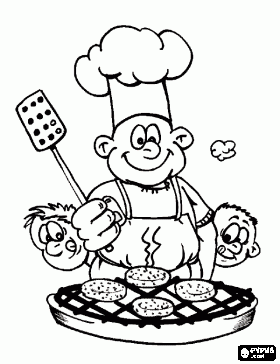   Jana Juráňová		                                                                                                                Hana Tkadlecová:                  (provozní)										   (kuchařka)